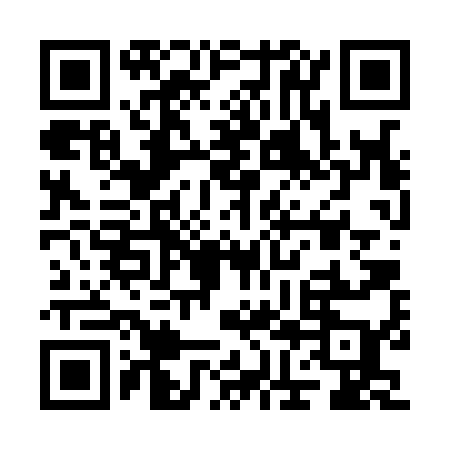 Ramadan times for Bagdari, BangladeshMon 11 Mar 2024 - Wed 10 Apr 2024High Latitude Method: NonePrayer Calculation Method: University of Islamic SciencesAsar Calculation Method: ShafiPrayer times provided by https://www.salahtimes.comDateDayFajrSuhurSunriseDhuhrAsrIftarMaghribIsha11Mon5:005:006:1512:123:366:106:107:2512Tue4:594:596:1412:123:366:116:117:2513Wed4:584:586:1312:123:366:116:117:2514Thu4:574:576:1212:113:366:116:117:2615Fri4:574:576:1112:113:366:126:127:2616Sat4:564:566:1012:113:366:126:127:2717Sun4:554:556:0912:113:366:126:127:2718Mon4:544:546:0812:103:356:136:137:2719Tue4:534:536:0712:103:356:136:137:2820Wed4:524:526:0612:103:356:146:147:2821Thu4:514:516:0512:093:356:146:147:2922Fri4:504:506:0412:093:356:146:147:2923Sat4:494:496:0312:093:356:156:157:2924Sun4:484:486:0212:093:346:156:157:3025Mon4:474:476:0112:083:346:156:157:3026Tue4:464:466:0112:083:346:166:167:3127Wed4:454:456:0012:083:346:166:167:3128Thu4:434:435:5912:073:346:166:167:3229Fri4:424:425:5812:073:336:176:177:3230Sat4:414:415:5712:073:336:176:177:3231Sun4:404:405:5612:063:336:176:177:331Mon4:394:395:5512:063:336:186:187:332Tue4:384:385:5412:063:326:186:187:343Wed4:374:375:5312:063:326:196:197:344Thu4:364:365:5212:053:326:196:197:355Fri4:354:355:5112:053:326:196:197:356Sat4:344:345:5012:053:316:206:207:367Sun4:334:335:4912:043:316:206:207:368Mon4:324:325:4812:043:316:206:207:379Tue4:314:315:4712:043:306:216:217:3710Wed4:304:305:4612:043:306:216:217:38